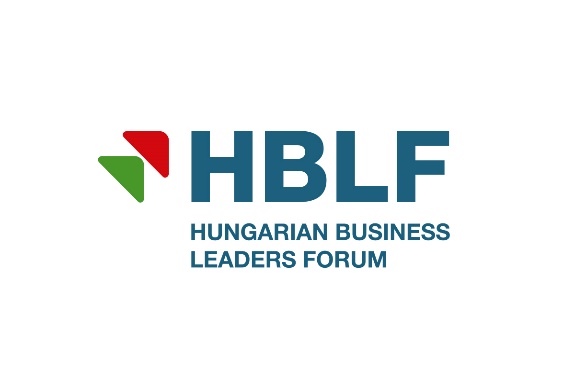 NYILATKOZATAlulírottak kijelentjük, hogy cégünk a Hungarian Business Leaders Forum teljes jogú Vállalati Tagja kíván lenni. Megismertük az alapszabályt és megértettük annak tartalmát. Tudomásul vesszük, hogy a teljes jogú Nagyvállalati Tagok éves tagsági díja 350.000 Ft.DECLARATIONWe the undersigned declare that we join the Hungarian Business Leaders Forum as Corporate Member. We have read the Charter and understand it’s content. We also understand that the annual membership fee for Corporate Members – Large enterprises is HUF 350,000.----------------------------kelt / date                                                   ----------------------------------------------aláírás / signature